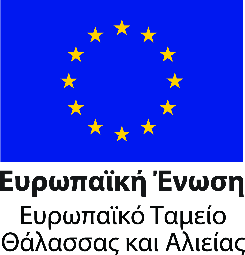 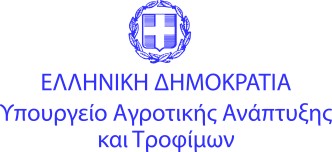 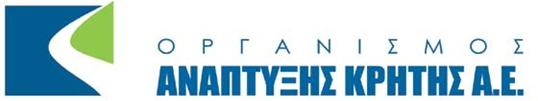 ΤΟΠΙΚΟΠΡΟΓΡΑΜΜΑCLLD/LEADER NOMOY ΧΑΝΙΩΝΕΠΙΧΕΙΡΗΣΙΑΚΟ ΠΡΟΓΡΑΜΜΑ «ΑΛΙΕΙΑ & ΘΑΛΑΣΣΑ 2014 -2020»ΠΡΟΤΕΡΑΙΟΤΗΤΑ 4 «ΑΥΞΗΣΗ ΤΗΣ ΑΠΑΣΧΟΛΗΣΗΣ ΚΑΙ ΤΗΣ ΕΔΑΦΙΚΗΣ ΣΥΝΟΧΗΣ»«ΔΗΜΟΣΙΕΣ ΕΠΕΝΔΥΣΕΙΣ ΓΙΑ ΤΗΝ ΑΕΙΦΟΡΟ ΑΝΑΠΤΥΞΗ ΤΩΝ ΑΛΙΕΥΤΙΚΩΝ ΠΕΡΙΟΧΩΝ»(Μέτρο 8.3.3: Άρ. 63.1 του Καν. 508/2014 «Εφαρμογή στρατηγικών τοπικής ανάπτυξης με πρωτοβουλία των τοπικών κοινοτήτων»[για παρεμβάσεις δημοσίου χαρακτήρα]) ΕΝΗΜΕΡΩΤΙΚΟΣ ΟΔΗΓΟΣ ΠΡΟΣΚΛΗΣΗΣΚωδικόςΠρόσκλησης:	63.1CLLD.5Χανιά, ΜΑΙΟΣ 2020Το Επιχειρησιακό Πρόγραμμα Αλιείας και Θάλασσας 2014 – 2020 (ΕΠΑΛΘ 2014 – 2020), αξιοποιώντας τους πόρους του Ευρωπαϊκού Ταμείου Θάλασσας και Αλιείας (ΕΤΘΑ) και στο πλαίσιο της Ολοκληρωμένης Χωρικής Ανάπτυξης, στοχεύει στη βιώσιμη ανάπτυξη περιοχών αλιείας και υδατοκαλλιέργειας. Ένα μέσο επίτευξης του στόχου αυτού, είναι η υλοποίηση ολοκληρωμένων πολυταμειακών στρατηγικών τοπικής ανάπτυξης υπό την ευθύνη τοπικών φορέων, (Άρθρο 32 του Καν. ΕΕ 1303/2013) σε συνέργεια με άλλα Ευρωπαϊκά Διαρθρωτικά και Επενδυτικά Ταμεία (ΕΔΕΤ), οι οποίες κυμαίνονται από επικεντρωμένες στην αλιεία έως και ευρύτερες στρατηγικές που απευθύνονται στη διαφοροποίηση των αλιευτικών περιοχών.Προβλέπεται να υλοποιηθούν παρεμβάσεις που ομαδοποιούνται υπό τους ακόλουθουςαναπτυξιακούς στόχους:Προώθηση της οικονομικής ανάπτυξης, της κοινωνικής ένταξης, της δημιουργίας θέσεων εργασίας και της στήριξης της κινητικότητας του εργατικού δυναμικού στις παράκτιες και τις εσωτερικές κοινότητες που εξαρτώνται από την αλιεία και την υδατοκαλλιέργεια.Διαφοροποίηση των δραστηριοτήτων στο πλαίσιο της αλιείας και σε άλλους τομείς της θαλάσσιας οικονομίας.Στο πλαίσιο υλοποίησης των στρατηγικών τοπικής ανάπτυξης, με την εφαρμογή της Τοπικής Ανάπτυξης με την Πρωτοβουλία των Τοπικών Κοινοτήτων (ΤΑΠΤοΚ - CLLD), το ΕΤΘΑ δύναται να χρηματοδοτήσει Δημόσιες επενδύσεις για την αειφόρο ανάπτυξη των αλιευτικών περιοχών, επιλεγμένων περιοχών παρέμβασης.Δύναται να υποβληθούν προτάσεις/δράσεις οι οποίες συμβάλλουν με άμεσο ή έμμεσο τρόπο στην ανάπτυξη της τοπικής οικονομίας, συμπεριλαμβανομένης της αξιοποίησης των περιβαλλοντικών πλεονεκτημάτων της περιοχής και της προώθησης της πολιτιστικής κληρονομιάς.Το ΕΤΘΑ, ενδεικτικά, δύναται να χρηματοδοτήσει:Υποδομές που μεγιστοποιούν τη συμμετοχή της αλιείας στη βιώσιμη ανάπτυξη της περιοχής παρέμβασης (βελτίωση υποδομών στους αλιευτικούς λιμένες, βελτίωση του οδικού δικτύου που παρέχει πρόσβαση στους αλιευτικούς λιμένες, δημιουργία και βελτίωση κοινών υποδομών και συστημάτων για την εξυπηρέτηση των δραστηριοτήτων των αλιέων, δημιουργία και βελτίωση πώλησης αλιευτικών προϊόντων κ.α.)Υποδομές για την ενθάρρυνση της τουριστικής δραστηριότητας (θαλάσσια πάρκα, καταδυτικά  κέντρα, παρατηρητήρια θαλάσσιου περιβάλλοντος, υποδομές μικρής κλίμακας για την ανάδειξη περιοχών φυσικού κάλλους, αξιοθέατων και μνημείων της φύσης ή του πολιτισμού κ.α.).Υποδομές και Υπηρεσίες για τη βελτίωση της ποιότητας ζωής στις αλιευτικές περιοχές (αποκατάσταση κτιρίων για κοινωφελή χρήση, βελτίωση και ανάπλαση κοινόχρηστων χώρων, δημιουργία χώρων πρασίνου κ.α.).Θεματικές κατευθύνσεις και στόχοι του Τοπικού ΠρογράμματοςΤο Τοπικό Πρόγραμμα (Τ.Π.) CLLD / LEADER Ν. Χανίων (Πολυταμειακό Πρόγραμμα) υλοποιείται στην Π.Ε. Χανίων και Π.Ε. Ρεθύμνου, σε συγκεκριμένες Δημοτικές / Τοπικές Κοινότητες. Εντός των περιοχών παρέμβασης διακρίνονται περιοχές αλιείας, στις οποίες εφαρμόζεται η τοπική στρατηγική του Μέτρου 4.2 του ΕΠΑΛΘ 2014 -2020. Στην ενότητα 2.2. του παρόντος οδηγού παρουσιάζονται οι Δημοτικές / Τοπικές Κοινότητες όπου υλοποιείται η εν λόγω στρατηγική.Για την εφαρμογή της στρατηγικής του Τ.Π. CLLD / LEADER Ν. Χανίων  και ιδιαίτερα του Μέτρου 4.2 του ΕΠΑΛΘ 2014-2020 «Στήριξη υλοποίησης δράσεων των στρατηγικών Τοπικής Ανάπτυξης με Πρωτοβουλία Τοπικών κοινοτήτων (CLLD / ΤΑΠΤΟΚ)» , ο Οργανισμός Ανάπτυξης Κρήτης Α.Ε. έχει οριστεί ως Ενδιάμεσος Φορέας (ΕΦ) σύμφωνα με την υπ’ αρ: 2884/1-8-2018 (ΦΕΚ 3511/Β’/21-8-2018) απόφαση του Υπουργού Αγροτικής Ανάπτυξης και Τροφίμων.Ο σχεδιασμός της στρατηγικής για την τοπική ανάπτυξη δομείται στο πλαίσιο του Προγράμματος Αγροτικής Ανάπτυξης και του Προγράμματος Αλιείας και Θάλασσας για την περίοδο 2014 - 2020, το οποίο διαρθρώνεται γύρω από τρεις κύριους, αλληλένδετους και συμπληρωματικούς θεματικούς στόχους:Τη δημιουργία ενός ισχυρού, ανταγωνιστικού και βιώσιμου αγρο-διατροφικού συστήματος και αλιευτικού τομέα.Την προαγωγή της αειφορίας του αγρο-διατροφικού συστήματος και των αγροτικών και παράκτιων περιοχών.Τη δημιουργία βιώσιμων και πολύ-λειτουργικών περιοχών υπαίθρου και εγγύς της θάλασσας.Επιπλέον, οι συσχετισμοί μεταξύ αξιοποίησης του τοπικού κεφαλαίου και της ενδογενούς ανάπτυξης με όρους ποιότητας, συναινούν στην υιοθέτηση της στρατηγικής του προγράμματος θέτοντας ως Ειδικούς Στόχους Τοπικής Στρατηγικής , τους παρακάτω:Βελτίωση της ανταγωνιστικότητας της τοπικής επιχειρηματικότητας για την ενδυνάμωση της τοπικής οικονομίας. Η ανάπτυξη της επιχειρηματικότητας στην περιοχή παρέμβασης με όρους «ποιότητας» και αξιοποίησης του τοπικού παραγωγικού και κοινωνικού κεφαλαίου στο δευτερογενή και τριτογενή τομέα αποτελεί τον βασικό πυλώνα για την οικονομική ενδυνάμωση και την κοινωνική πρόοδο του τοπικού πληθυσμού. Διαφοροποίηση της οικονομικής βάσης και προώθηση της πολύ-λειτουργικότητας στο πλαίσιο της διασύνδεσης αγρο-διατροφής – πολιτισμού/περιβάλλοντος – τουρισμού. Με όρους βιώσιμης παραγωγικότητας και αξιοποίησης του συγκριτικού πλεονεκτήματος της Περιοχής Παρέμβασης που συνδυάζει την διασύνδεση του αγροδιατροφικού τομέα με το δίπολο πολιτισμός/περιβάλλον  - τουρισμός δίνεται ιδιαίτερη έμφαση στην διαφοροποίηση της τοπικής οικονομίας και της δυνατότητας ανάδειξης ενός πολύ – λειτουργικού μοντέλου παραγωγής προϊόντων και υπηρεσιών αναβαθμίζοντας την ύπαιθρο και δημιουργώντας ένα αστικό επίπεδο ζωής. Αναβάθμιση της ποιότητας ζωής στην ύπαιθρο με ζητούμενο τη διατήρηση και προσέλκυση πληθυσμού. Η δημιουργία ενός αστικού επιπέδου ζωής μέσω της δημιουργίας κατάλληλων υποδομών αλλά και παρεχόμενων υπηρεσιών υψηλής ποιότητας συνεπάγεται αφενός βελτίωση της ποιότητας ζωής του τοπικού πληθυσμού αφετέρου την συγκράτηση των νέων (και των νέων επιστημόνων) στην ύπαιθρο. Έτσι, μέσα από στοχευόμενες δράσεις ενισχύεται η επιχειρηματικότητα στον τομέα των παρεχόμενων υπηρεσιών στοχεύοντας στην συγκράτηση του τοπικού πληθυσμού και στην προσέλκυση επισκεπτών. Διατήρηση και ανάδειξη των φυσικών και πολιτιστικών πόρων της υπαίθρου. Η πολιτιστική και φυσική κληρονομιά της Περιοχής Παρέμβασης αποτελεί συγκριτικό πλεονέκτημα, και η διατήρηση και ανάδειξή της αποτελεί μονόδρομο για την  πρόοδο της τοπικής οικονομίας. Προς αυτή την κατεύθυνση θα εφαρμοστούν δράσεις στόχος των οποίων θα είναι πρωτίστως η προστασία του περιβάλλοντος, η διατήρηση σπάνιων οικοτόπων και η ανάδειξη ιστορικών μνημείων τα οποία αναδεικνύουν τη πλούσια ιστορία της περιοχής παρέμβασης και διατηρούν την φυσική μοναδικότητά της. Περιοχή παρέμβασηςΗ περιοχή παρέμβασης του Τ.Π. CLLD / LEADER Ν. Χανίων περιλαμβάνει, ζώνες αλιείας στις οποίες θα εφαρμοστεί η τοπική στρατηγική του Μέτρου 4.2 του ΕΠΑΛΘ 2014 -2020. Οι συγκεκριμένες ζώνες περιλαμβάνουν Δημοτικές / Τοπικές Κοινότητες των Δήμων: Χανίων, Πλατανιά, Κισσάμου, Καντάνου-Σελίνου, Σφακίων, Αποκορώνου της Π.Ε. Χανίων καθώς και Ρεθύμνου,  Αγ.Βασιλείου της Π.Ε. Ρεθύμνου.Αναλυτικά οι περιοχές παρέμβασης αναφέρονται παρακάτω:Πηγή: ΕΛΣΤΑΤ απογραφή 2011, οδηγία (ΕΟΚ) 75/268Οι προτεινόμενες πράξεις μπορούν να υλοποιηθούν μόνο στις προαναφερθείσες περιοχές παρέμβασης.Χάρτης των περιοχών παρέμβασης του Τ.Π. CLLD / LEADER Ν. Χανιών εντοπίζεται στο τέλος του παρόντος οδηγού.Στο πλαίσιο του Τ.Π. CLLD / LEADER Ν. Χανίων και του Μέτρου 4.2 του ΕΠΑΛΘ, η δράση «Δημόσιες επενδύσεις για την αειφόρο ανάπτυξη των αλιευτικών περιοχών» περιλαμβάνει τις εξής υποδράσεις:Υποδομές που μεγιστοποιούν τη συμμετοχή της αλιείας στη βιώσιμη ανάπτυξη της περιοχής παρέμβασης.Ενδεικτικά μπορούν να ενισχυθούν:η βελτίωση των υποδομών στους αλιευτικούς  λιμένες, στους τόπους εκφόρτωσης και στα καταφύγια όπως: η βελτίωση της σηματοδότησης και του φωτισμού, η εγκατάσταση συστημάτων ανέλκυσης – καθέλκυσης σκαφών, η δημιουργία χώρων διοίκησης και χώρων υγιεινής, η εξασφάλιση παροχών πόσιμου νερού, η δημιουργία έργων για την αντιμετώπιση της προσάμμωσης και για την ασφάλεια των αλιευτικών σκαφώνη δημιουργία και βελτίωση κοινών υποδομών και συστημάτων για την εξυπηρέτηση των δραστηριοτήτων των αλιέων: καρνάγια, αποθήκες, ηλεκτρονικά συστήματα επικοινωνίας κλπη δημιουργία και βελτίωση χώρων πώλησης αλιευτικών προϊόντων (ιχθυαγορές).Υποδομές για την ενθάρρυνση της τουριστικής δραστηριότηταςΕνδεικτικά μπορούν να ενισχυθούν:η δημιουργία θαλάσσιων πάρκωνη δημιουργία υποδομών για τη διευκόλυνση της διεξαγωγής δραστηριοτήτων κατάδυσης και παρατήρησης του θαλάσσιου περιβάλλοντοςη ανάδειξη τοπίων ή σημείων ενδιαφέροντος για τη δημιουργία χώρων αναψυχής των κατοίκων και επισκεπτών της περιοχήςη σήμανση τοπικών αξιοθέατων, μνημείων κλπη κατασκευή ή αναβάθμιση πολυλειτουργικών ψυχαγωγικών υποδομών (εγκαταστάσεις ψυχαγωγίας πολυλειτουργικού χαρακτήρα που προσφέρουν, ιδίως, πολιτιστικές και ψυχαγωγικές υπηρεσίες)η αναβάθμιση υποδομών τουριστικών λιμένων (μαρίνες, καταφύγια) για την εξυπηρέτηση σκαφών αναψυχής και ναυταθλητισμούΥποδομές και υπηρεσίες για τη βελτίωση της ποιότητας ζωής στις αλιευτικές περιοχέςΕνδεικτικά μπορούν να ενισχυθούν:η δημιουργία, βελτίωση και ανάπλαση κοινοχρήστων χώρων (π.χ. πλατείες, παιδικές χαρές, χώροι άθλησης και ψυχαγωγίας)η δημιουργία νέων ή η αποκατάσταση υφιστάμενων κτιρίων και η μετατροπή τους σε χώρους για κοινωφελή χρήση ή χώρους άσκησης πολιτιστικών δραστηριοτήτων (πχ πολιτιστικά κέντρα, θέατρα, κινηματογράφοι, ωδεία, βιβλιοθήκες)η βελτίωση εγκαταστάσεων βιολογικών καθαρισμών, καθώς και η βελτίωση της απόδοσής τουςη δημιουργία ή βελτίωση αθλητικών υποδομώνη δημιουργία ή βελτίωση υποδομών που εξυπηρετούν ευπαθείς ομάδες πληθυσμούη αποκατάσταση και η ανάδειξη περιοχών ιδιαίτερου περιβαλλοντικού ενδιαφέροντος όπως: υγροβιότοποι, εκβολές ποταμώνη εφαρμογή καινοτόμων τεχνικών για τη βελτίωση της βιοποικιλότητας (π.χ, τοποθέτηση τεχνητών υφάλων για την αποκατάσταση θαλάσσιων οικοτόπων)η υλοποίηση τεχνικών έργων για την αποκατάσταση της διάβρωσης των ακτώνΣυλλογικές δράσεις στήριξης της αλιείας και δράσεις περιβαλλοντικής ευαισθητοποίησης των φορέων και των κατοίκων των παράκτιων περιοχώνΕνδεικτικά μπορούν να ενισχυθούν:η διοργάνωση ενημερωτικών δράσεων που αφορούν στην πρόληψη και προστασία από ασθένειες που απειλούν την υγεία των αλιέων και των κατοίκων των παράκτιων περιοχώνδράσεις βελτίωσης και αξιοποίησης των περιβαλλοντικών πλεονεκτημάτων των αλιευτικών περιοχών, προώθηση της κοινωνικής ευημερίας και της πολιτιστικής κληρονομιάς στις αλιευτικές περιοχές, περιλαμβανομένης της θαλάσσιας πολιτιστικής κληρονομιάςη διοργάνωση αθλητικών εκδηλώσεων που σχετίζονται με τη θάλασσα, σε συνδυασμό με την ευαισθητοποίηση σχετικά με την προστασία του θαλάσσιου περιβάλλοντοςη διοργάνωση εκστρατειών γνωστοποίησης για τη σπουδαιότητα κατανάλωσης αλιευμάτων που αποτελούν προϊόντα υπεύθυνης αλιείας και παράγονται με βιώσιμο τρόποη διοργάνωση ενημερωτικών δράσεων για τις επιπτώσεις της ανθρώπινης δραστηριότητας στο περιβάλλον και την ανάγκη για αλλαγή νοοτροπίας και συμπεριφοράς (π.χ. αλόγιστη χρήση φυτοφαρμάκων, υπεραλίευση, παράνομη αλιεία)η διοργάνωση ενεργειών ευαισθητοποίησης των κάτοικων και φορέων των παράκτιων περιοχών σε θέματα προστασίας του περιβάλλοντος (π.χ δημιουργία εντύπων – εκδόσεων, ηλεκτρονικών παιχνιδιών, οργάνωση ημερίδων-εκδηλώσεων, εθελοντικών καθαρισμών ακτών/θαλασσών)η υλοποίηση βιωματικών εκπαιδευτικών δράσεων σε μαθητές σε θέματα προστασίας του θαλάσσιου και παράκτιου περιβάλλοντος και προσαρμογής στις επιπτώσεις της κλιματικής αλλαγής.Εν δυνάμει δικαιούχοιΓια τις υποδράσεις 1 - 3:Φορείς Τοπικής Αυτοδιοίκησης και οι εταιρείες τουςΛιμενικά ΤαμείαΕπαγγελματικοί Σύλλογοι ΑλιείαςΓια την υποδράση 4:Φορείς Τοπικής Αυτοδιοίκησης και οι εταιρείες τουςΣυλλογικοί φορείς μη κερδοσκοπικού χαρακτήρα του αλιευτικού ή του περιβαλλοντικού τομέα.Καθεστώς / Ποσοστό ενίσχυσηςΆρθρο 95 (παρ. 2α και 3β), ΚΑΝ 508/2014 / 100%Γενικοί όροι επιλεξιμότηταςΩς ημερομηνία έναρξης της επιλεξιμότητας των δαπανών ορίζεται η 01.01.2018, εφόσον τηρούνται οι περιορισμοί που ορίζονται από το θεσμικό πλαίσιο περί μη περάτωσης του φυσικού αντικειμένου του έργου. Στις πράξεις όπου θα γίνει η χρήση της αναδρομικότητας της επιλεξιμότητας των δαπανών θα πραγματοποιηθούν όλοι οι προβλεπόμενοι έλεγχοι των δημοσίων έργων (προδημοπρασιακοί, προσυμβατικοί, έλεγχοι συμβάσεων κλπ) κατά το στάδιο της ένταξης της πράξης. Ως ημερομηνία λήξης της προθεσμίας επιλεξιμότητας των δαπανών των προτεινόμενων πράξεων ορίζεται η 31/06/2023. Η ολοκλήρωση των προτεινόμενων πράξεων θα πρέπει να συντελεστεί έως την ως άνω ημερομηνία.Πράξεις που έχουν περατωθεί φυσικά ή εκτελεστεί πλήρως δεν είναι επιλέξιμες, ανεξάρτητα εάν έχουν εκτελεστεί ή όχι οι σχετικές πληρωμές.Οι κανόνες επιλεξιμότητας των δαπανών των συγχρηματοδοτούμενων πράξεων προσδιορίζονται στην με αρ. πρωτ. 137675/ΕΥΘΥ1016/19-12-2018 (ΦΕΚ 5968/Β/31-12-2018), αντικατάσταση της υπ΄αριθμ. 110427/ΕΥΘΥ/1020/20.10.2016 (ΦΕΚ 3521/Β/01.11.16) Υπουργικής Απόφασης με τίτλο «Τροποποίηση και αντικατάσταση της υπ’ αριθ. 81986/ΕΥΘΥ712/31.07.2015 (ΦΕΚ Β’ 1822) υπουργικής απόφασης «Εθνικοί Κανόνες Επιλεξιμότητας δαπανών για τα προγράμματα του ΕΣΠΑ 2014-2020 – Έλεγχοι νομιμότητας δημοσίων συμβάσεων συγχρηματοδοτούμενων πράξεων ΕΣΠΑ 2014-2020 από Αρχές Διαχείρισης και Ενδιάμεσους Φορείς – Διαδικασία ενστάσεων επί των αποτελεσμάτων αξιολόγησης πράξεων» (ΥΑΕΚΕΔ).Σε περίπτωση που μια πράξη εξετάζεται στο πλαίσιο της Ανακοίνωσης της Επιτροπής σχετικά με την έννοια της κρατικής ενίσχυσης όπως αναφέρεται στο άρθρο 107 παράγραφος 1 της Συνθήκης για τη λειτουργία της Ευρωπαϊκής Ένωσης (2016/C 262/01), προκειμένου να επιβεβαιωθεί η μη κρατική ενίσχυση, πρέπει κατά την υποβολή των προτάσεων οι δυνητικοί δικαιούχοι να υποβάλλουν στοιχεία τα οποία διασφαλίζουν είτε ότι η πρότασή τους δεν αποτελεί οικονομική δραστηριότητα, είτε (στην περίπτωση που αποτελεί οικονομική δραστηριότητα) ότι η χρηματοδότηση του έργου δε δίνει πλεονέκτημα στους δικαιούχους και δεν απειλεί να νοθεύσεις τον ανταγωνισμό ή να έχει επιπτώσεις στις συναλλαγές.Εφόσον τα παραπάνω δεν μπορούν να αποδειχθούν, τότε θα πρέπει να εξεταστεί η μικρή επίπτωση στις συναλλαγές. Βάση της ως άνω αναφερόμενης Ανακοίνωσης, ορισμένες δραστηριότητες έχουν καθαρά τοπικό αντίκτυπο και κατά συνέπεια δεν επηρεάζουν καθόλου τις συναλλαγές μεταξύ κρατών μελών. Ειδικότερα, όταν ο δικαιούχος παρέχει αγαθά ή υπηρεσίες σε μια περιορισμένη περιοχή ενός κράτους μέλους και είναι απίθανο να προσελκύσει πελάτες από άλλα κράτη μέλη, η δράση δεν έχει παρά οριακές επιπτώσεις στις συνθήκες διασυνοριακών επενδύσεων ή εγκατάστασης και υπάρχει το πολύ ένας αμελητέος αντίκτυπος στις αγορές και στους καταναλωτές σε γειτονικά κράτη –μέλη.Σε περίπτωση που το σύνολο ή μέρος της Πράξης χρηματοδοτείται στο πλαίσιο του Κανονισμού 651/2014 (ΓΑΚ) και για τον προσδιορισμό του ποσού/έντασης ενίσχυσης λαμβάνεται υπόψη το έλλειμμα χρηματοδότησης που προσδιορίζεται μέσω χρηματοοικονομικής ανάλυσης, πρέπει κατά τη διάρκεια ζωής του έργου να προκύπτουν λειτουργικά έσοδα μεγαλύτερα ή ίσα από τις λειτουργικές δαπάνες.Ειδικοί όροι επιλεξιμότηταςΗ πράξη μπορεί να υλοποιηθεί μόνο στις ζώνες αλιείας της περιοχής παρέμβασης του Τ.Π. CLLD / LEADER Ν. Χανίων όπως αυτές παρουσιάζονται στην Ενότητα2.2.Η Πράξη πρέπει να εμπίπτει στην προτεραιότητα, το θεματικό στόχο, το μέτρο και τον ειδικό στόχο του Επιχειρησιακού Προγράμματος ΕΠΑΛΘ 2014 – 2020 καθώς και στις θεματικές κατευθύνσεις, τους στρατηγικούς και ειδικούς στόχους του Τ.Π. CLLD / LEADER Ν. Χανίων (Μέτρο 4.2 του ΕΠΑΛΘ 2014- 2020) όπως αναφέρονται στο εγκεκριμένο αναμορφωμένο Τοπικό Πρόγραμμα CLLD/LEADER Ν. Χανίων και παρουσιάζονται στην Ενότητα2.1.Οι συλλογικοί φορείς μη κερδοσκοπικού χαρακτήρα του αλιευτικού ή περιβαλλοντικού τομέα δύναται να είναι δικαιούχοι μόνο για «Συλλογικές δράσεις στήριξης της αλιείας και δράσεις περιβαλλοντικής ευαισθητοποίησης των φορέων και των κατοίκων των παράκτιων περιοχών».Η κοστολόγηση της προτεινόμενης πράξης πρέπει να είναι εύλογη. Αυτό σημαίνει ότι ο προτεινόμενος προϋπολογισμός αντιστοιχεί σε δαπάνες για τις οποίες υπάρχουν αντικειμενικά στοιχεία που αποδεικνύουν ότι δεν υπερβαίνουν τις τρέχουσες τιμές της αγοράς.Ειδικότερα:Στις περιπτώσεις που ο προϋπολογισμός προκύπτει από κανονιστικές πράξεις (πχ υπουργικές αποφάσεις), και ο βαθμός ωριμότητας της πράξης το επιτρέπει (πχ σύνταξη τευχών δημοπράτησης), τόσο οι τιμές μονάδας όσο και ο συνολικός προϋπολογισμός των υποέργων/πράξης θεωρείται ρεαλιστικός.Σε άλλη περίπτωση για την εκτίμηση του προϋπολογισμού μπορούν να χρησιμοποιηθούν στοιχεία όπως:πραγματικό κόστος από παρεμφερείς πράξεις που έχουν υλοποιηθεί, λαμβάνοντας υπόψη τις επικρατούσες συνθήκες της αγοράς κατά το χρόνο αξιολόγησης της πρότασηςμη δεσμευτικές προσφορές (πχ τουλάχιστον δύο προσφορές από δύο ανεξάρτητους μεταξύ τους προμηθευτές) που υποβάλλονται από τον δικαιούχο.Το Τεχνικό Δελτίο Πράξης (ΤΔΠ), αποτελεί την πρόταση του Δικαιούχου και συμπληρώνεται αποκλειστικά στην ηλεκτρονική μορφή που διατίθεται στο ΟΠΣ ΕΣΠΑ.Η υποβολή της πρότασης συνιστά και αίτηση χρηματοδότησης του δυνητικού δικαιούχου. Αναπόσπαστο στοιχείο της πρότασης αποτελούν τα δικαιολογητικά/έγγραφα, τα οποία συνοδεύουν το ΤΔΠ. Τα συνοδευτικά δικαιολογητικά/ έγγραφα, υποβάλλονται σε μορφή αρχείου τύπου pdf, ως συνημμένα στο ΤΔΠ. Σε περιπτώσεις εγγράφων, για τα οποία δεν είναι τεχνικά εφικτή η ηλεκτρονική επισύναψη/υποβολή (π.χ. χάρτες, σχέδια, κλπ), ο δικαιούχος υποχρεούται να τα αποστείλει στον ΕΦ, σύμφωνα με όσα ορίζονται στην πρόσκληση.Στον παρακάτω πίνακα απεικονίζονται τα απαιτούμενα δικαιολογητικά/ έγγραφα για την υποβολή της πρότασης καθώς επίσης και με ποιο στάδιο αξιολόγησης συνδέονται.Σκοπός της διαδικασίας είναι η διασφάλιση της διαφάνειας και της ίσης μεταχείρισης στην επιλογή για χρηματοδότηση Πράξεων που συμβάλουν στους αναπτυξιακούς στόχους της Προτεραιότητας 4 του ΕΠΑΛΘ 2014-2020 και στους στόχους του Τοπικού Προγράμματος σύμφωνα με τη μεθοδολογία αξιολόγησης και τα κριτήρια επιλογής πράξεων που έχουν εγκριθεί από την Επιτροπή Παρακολούθησης του ΕΠΑΛΘ 2014-2020.Η μεθοδολογία αξιολόγησης είναι συγκριτική, γεγονός που σημαίνει ότι η αξιολόγηση όλων των προτάσεων πρέπει να ολοκληρωθεί μετά την καταληκτική ημερομηνία και τα αποτελέσματα να ανακοινωθούν ταυτόχρονα για όλες τις προτάσεις. Από τα κριτήρια τα οποία βαθμολογούνται προκύπτει η συνολική βαθμολογία της κάθε πρότασης, βάσει της οποίας θα καθοριστεί η σειρά κατάταξης των προτάσεων. Οι προτάσεις που επιλέγονται για χρηματοδότηση (μέχρι να εξαντληθεί ο διαθέσιμος προϋπολογισμός της Πρόσκλησης) είναι εκείνες με τις υψηλότερες βαθμολογίες, εφόσον ικανοποιούνται και ενδεχόμενες ελάχιστες προϋποθέσεις έγκρισης που προσδιορίζονται στην πρόσκληση.Η διαδικασία αξιολόγησης των προς χρηματοδότηση πράξεων διενεργείται σε δύο στάδια:ΣΤΑΔΙΟ Α΄: Έλεγχος πληρότητας και επιλεξιμότητας πρότασηςΤο Στάδιο Α’ έχει στόχο να διασφαλίσει, τις ελάχιστες προϋποθέσεις που προβλέπονται στο κανονιστικό πλαίσιο και στην πρόσκληση, προκειμένου η πρόταση να προχωρήσει στο Στάδιο Β΄ της αξιολόγησης.ΣΤΑΔΙΟ Β΄: Αξιολόγηση των προτάσεων ανά ομάδα κριτηρίωνΚατά το Στάδιο Β΄ διενεργείται η αξιολόγηση των προτάσεων σύμφωνα με τα κριτήρια αξιολόγησης τα οποία διακρίνονται σε πέντε βασικές ομάδες:ΣΤΑΔΙΟ Β1. Πληρότητα και σαφήνεια του περιεχομένου της πρότασης (στάθμιση 25%) ΣΤΑΔΙΟ Β2. Ενσωμάτωση οριζόντιων πολιτικών και τήρηση θεσμικού πλαισίουΣΤΑΔΙΟ Β3 Σκοπιμότητα πράξης (στάθμιση 50%) ΣΤΑΔΙΟ Β4. Ωριμότητα πράξης (στάθμιση 15%)ΣΤΑΔΙΟ Β5. Διοικητική, Επιχειρησιακή και Χρηματοοικονομική ικανότητα δυνητικού δικαιούχου (στάθμιση 10%)Η αξιολόγηση πραγματοποιείται από τα αρμόδια στελέχη του ΕΦ με απόφασή του, για τους οποίους διασφαλίζεται, σε κάθε περίπτωση, ότι: δεν υφίσταται σύγκρουση συμφερόντων, και διαθέτουν την απαιτούμενη εμπειρία και τεχνογνωσία για τη διενέργεια της αξιολόγησηςΚατά τη διενέργεια της αξιολόγησης (συγκριτική), ο ΕΦ δύναται να ζητήσει σε οποιοδήποτε στάδιο της αξιολόγησης την υποβολή συμπληρωματικών στοιχείων και διευκρινήσεων.Αναλυτικά η διαδικασία αξιολόγησης περιγράφεται στα συνημμένα έντυπα της πρόσκλησης:Ο.I.1_1_ΟΔΗΓΟΣΑΞΙΟΛΟΓΗΣΗΣ_v1_080517Κριτήρια αξιολόγησης πράξεων δημοσίου χαρακτήραΣύμφωνα με την υπ’αρ. 30738/ΕΥΚΕ 482/14-03-2019 διατύπωση σύμφωνης γνώμης της Ειδικής Υπηρεσίας Κρατικών Ενισχύσεων σχετικά με το σχέδιο της παρούσας πρόσκλησης, τα προτεινόμενα έργα δύναται να εξετασθούν στο πλαίσιο του θεσμικού πλαισίου των Κρατικών Ενισχύσεων της Ευρωπαϊκής Ένωσης είτε ως έργα που δεν ενέχουν στοιχεία κρατικής ενίσχυσης είτε ως έργα που ενέχουν στοιχεία κρατικής ενίσχυσης με βάση το δίκαιο του ανταγωνισμού της Ευρωπαϊκής Ένωσης.Πιο συγκεκριμένα:Αλιεία /υδατοκαλλιέργειαΌπως προκύπτει από τον ΚΑΝ(ΕΕ) 508/2014 για το ΕΤΘΑ (παρ. 2, άρθρο 8), οι υποβληθείσες προτάσεις που αφορούν αποκλειστικά σε θέματα αλιείας / υδατοκαλλιέργειας, και υπάγονται στο άρθρο 42 της Συνθήκης για τη Λειτουργία της Ε.Ε. (ΣΛΕΕ), απαλλάσσονται από τον έλεγχο για την ύπαρξη ή όχι κρατικής ενίσχυσης. Για τις λοιπές εξετάζεται η τήρηση των κριτηρίων του άρθρου 107 της ΣΛΕΕ.Κρατικές ενισχύσεις / οικονομική δραστηριότητα.Το άρθρο 107 παράγραφος 1 της ΣΛΕΕ ορίζει τις κρατικές ενισχύσεις ως «ενισχύσεις που χορηγούνται υπό οποιαδήποτε μορφή από τα κράτη ή με κρατικούς πόρους και που νοθεύουν ή απειλούν να νοθεύσουν τον ανταγωνισμό διά της ευνοϊκής μεταχειρίσεως ορισμένων επιχειρήσεων ή ορισμένων κλάδων παραγωγής […], κατά το μέτρο που επηρεάζουν τις μεταξύ κρατών μελών συναλλαγές».Ως επιχείρηση θεωρούνται όλες οι οντότητες που ασκούν οικονομική δραστηριότητα ανεξάρτητα από το νομικό καθεστώς που τις διέπει και τον τρόπο χρηματοδότησής τους. Συνεπώς ο χαρακτηρισμός μιας συγκεκριμένης οντότητας ως επιχείρηση εξαρτάται αποκλειστικά από τη φύση των δραστηριοτήτων που ασκεί. Οικονομική δραστηριότητα αποτελεί κάθε δραστηριότητα που συνίσταται στην προσφορά αγαθών και υπηρεσιών στην αγορά.Προκειμένου να προσδιοριστεί αν μια κρατική χρηματοδότηση προς οποιονδήποτε φορέα που ασκεί οικονομική δραστηριότητα είναι οικονομική ενίσχυση, πρέπει να ισχύουν σωρευτικά τα παρακάτω κριτήρια:Χορήγηση / μεταφορά κρατικών πόρωνΕπιλεκτική ενίσχυση προς ορισμένες επιχειρήσεις ή κλάδους παραγωγήςΝόθευση ή απειλής νόθευσης του ανταγωνισμού και διατάραξη του ενδοενωσιακού εμπορίουΠαροχή πλεονεκτήματοςΑν τα παραπάνω κριτήρια πληρούνται, τότε οι υποβληθείσες προτάσεις ενέχουν στοιχεία κρατικής ενίσχυσης και εξετάζονται σύμφωνα με το πλαίσιο των κρατικών ενισχύσεων (ΚΑΝ(ΕΕ) 651/2014, 1407/2014).Άσκηση δημόσιας εξουσίαςΤο άρθρο 107 παράγραφος 1 της ΣΛΕΕ δεν εφαρμόζεται στην περίπτωση όπου το Δημόσιο ενεργεί «ασκώντας δημόσια εξουσία» ή όταν οι δημόσιες οντότητες ενεργούν «υπό την ιδιότητά τους ως δημόσιες αρχές». Μια οντότητα μπορεί να θεωρηθεί ότι ενεργεί ασκώντας δημόσια εξουσία σε περίπτωση που η εν λόγω δραστηριότητα εμπίπτει στις ουσιώδεις λειτουργίες του κράτους ή συνδέεται με τις λειτουργίες αυτές λόγω της φύσεως, του αντικειμένου και των κανόνων στους οποίους υπόκειται.Σε περίπτωση που οι ανωτέρω προϋποθέσεις πληρούνται, οι υπηρεσίες που παρέχονται από τους δικαιούχους  της  πρόσκλησης  δεν  συνιστούν  οικονομική  δραστηριότητα  και  οι  φορείς λειτουργίας ή/και κύριοι των έργων δεν ενεργούν ως «επιχείρηση» (σημείο 17 της Ανακοίνωσης της Επιτροπής σχετικά με την έννοια της κρατικής ενίσχυσης).Ενισχύσεις για τον πολιτισμό και τη διατήρηση της κληρονομιάςΔεδομένης της ιδιαίτερης φύσης τους, ορισμένες δραστηριότητες που σχετίζονται με τον πολιτισμό, τη διατήρηση της κληρονομιάς και της φύσης δύνανται  να οργανωθούν  με μη εμπορικό τρόπο και, ως εκ  τούτου, να μην έχουν οικονομικό χαρακτήρα.  Η  δημόσια χρηματοδότησή τους ενδεχομένως να μην αποτελεί κρατική ενίσχυση. Η Επιτροπή θεωρεί ότι η δημόσια χρηματοδότηση δραστηριοτήτων πολιτισμού ή διαφύλαξης της κληρονομιάς οι οποίες διατίθενται δωρεάν στο ευρύ κοινό εκπληρώνει έναν απολύτως κοινωνικό και πολιτιστικό σκοπό, του οποίου ο χαρακτήρας είναι μη οικονομικός (σημείο 34 της Ανακοίνωσης της Επιτροπής σχετικά με την έννοια της κρατικής ενίσχυσης).Αντιθέτως, οι δραστηριότητες πολιτισμού ή διαφύλαξης της κληρονομιάς (συμπεριλαμβανομένης της διατήρησης της φύσης) που χρηματοδοτούνται κατά κύριο λόγο από τις εισφορές των επισκεπτών ή των χρηστών ή μέσω άλλων εμπορικών διευθετήσεων (για παράδειγμα, εμπορικές εκθέσεις, κινηματογράφοι, εμπορικές μουσικές παραστάσεις και φεστιβάλ) θα πρέπει να θεωρείται ότι έχουν οικονομικό χαρακτήρα (σημείο 35 της Ανακοίνωσης της Επιτροπής σχετικά με την έννοια της κρατικής ενίσχυσης).Παρεμβάσεις τοπικής εμβέλειας (τοπικός χαρακτήρας πράξεων)Η Επιτροπή σε ορισμένες από τις αποφάσεις της έχει κρίνει ότι, λόγω ειδικών περιστάσεων των υποθέσεων ένα «μέτρο είχε καθαρά τοπικό αντίκτυπο και κατά συνέπεια δεν επηρέαζε καθόλου τις συναλλαγές μεταξύ κρατών μελών. Στις εν λόγω υποθέσεις η Επιτροπή διαπίστωσε, συγκεκριμένα, ότι ο δικαιούχος παρείχε αγαθά ή υπηρεσίες σε μια περιορισμένη περιοχή ενός κράτους μέλους και ήταν απίθανο να προσελκύσει πελάτες από άλλα κράτη μέλη, και ότι δεν μπορούσε να προβλεφθεί ότι το μέτρο δεν θα είχε παρά οριακές επιπτώσεις στις συνθήκες των διασυνοριακών επενδύσεων ή της εγκατάστασης» (σημείο 196 της Ανακοίνωσης της Επιτροπής σχετικά με την έννοια της κρατικής ενίσχυσης). Στις περιπτώσεις αυτές δεν πληρούνται σωρευτικά τα κριτήρια που προαναφέρθηκαν και δεν υφίσταται θέμα κρατικών ενισχύσεων.Τα κριτήρια που λαμβάνονται υπόψη κατά τη εξέταση του τοπικού χαρακτήρα ενός μέτρου περιλαμβάνουν κατά κύριο λόγο τα εξής:α) η δραστηριότητα του δικαιούχου αφορά την παροχή αγαθών και υπηρεσιών σε περιορισμένη γεωγραφική ζώνη επιρροής εντός ενός κράτους μέλουςβ) η δραστηριότητα εκτιμάται ότι είναι απίθανο να προσελκύσει πελάτες από άλλα κράτη μέλη, καθώς τα αγαθά και οι υπηρεσίες απευθύνονται στον τοπικό πληθυσμό άνευ διαφημιστική προβολήςγ) η κρατική χρηματοδότηση της δραστηριότητας θα έχει αμελητέο αντίκτυπο στις αγορές και τους καταναλωτές, καθώς δεν προβλέπεται ότι θα προσελκύσει επενδυτές από άλλα κράτη μέλη που θα θελήσουν να εγκατασταθούν στην εν λόγω περιοχή για να παρέχουν τη δραστηριότητα αυτή.Στο πλαίσιο αυτό αξιολογούνται παράμετροι όπως:εάν η επιχείρηση δραστηριοποιείται σε περιορισμένη περιοχή εντός του κράτους μέλους με μικρό πληθυσμό (εν προκειμένω πρέπει να αποσαφηνίζεται ποιες περιοχές θα καλύπτονται από τις υπό χρηματοδότηση δομές και ποιος είναι ο πληθυσμός τους)εάν η δραστηριότητα του δικαιούχου απευθύνεται κατά κύριο λόγο σε τοπικούς αποδέκτες – «πελάτες», λαμβάνοντας υπόψη το είδος και τα ειδικά (εγγενή) χαρακτηριστικά (πχ γλώσσα) της δραστηριότητας, τον αριθμό και τον τόπο κατοικίας των χρηστών / πελατών του προϊόντος / υπηρεσίας, καθώς και το αμελητέο ποσοστό των πελατών από άλλα κράτη μέλητον σκοπό του μέτρου, που δεν θα πρέπει να είναι η αύξηση των δραστηριοτήτων του δικαιούχου (γιατί τότε θα μπορούσε να προσελκύσει επενδυτές από άλλα κράτη μέλη)τυχόν ενδείξεις για ενδιαφέρον επενδυτών από άλλα κράτη μέλη να παρέχουν παρόμοιες υπηρεσίες /προϊόντατην κατάσταση της σχετικής αγοράς εν γένει (τοπική και όχι διεθνής), τόσο για τον δικαιούχο όσο και για τους ανταγωνιστές του και την κατάσταση του δικαιούχου (κύκλος εργασιών, δυναμικότητα υποδομών, μερίδιο αγοράς)το χαμηλό ποσό της κρατικής χρηματοδότησης.Εξέταση στοιχείων δικαιούχωνΠροκειμένου να επιβεβαιωθεί η μη κρατική ενίσχυση, πρέπει κατά την υποβολή των προτάσεων οι δυνητικοί δικαιούχοι να υποβάλλουν στοιχεία τα οποία διασφαλίζουν ότι η πρότασή τους δεν αποτελεί οικονομική δραστηριότητα.Σε περίπτωση που αποτελεί οικονομική δραστηριότητα πρέπει να υποβάλλουν στοιχεία τα οποία διασφαλίζουν ότι η χρηματοδότηση του έργου:δεν δίνει πλεονέκτημα στους δικαιούχουςδεν νοθεύει ή απειλεί να νοθεύσει τον ανταγωνισμό ή να έχει επιπτώσεις στις συναλλαγές.Εφόσον τα παραπάνω δεν μπορούν να αποδειχθούν τότε πρέπει να εξεταστεί η μικρή επίπτωση στις συναλλαγές (δραστηριότητες με τοπικό αντίκτυπο που δεν επηρεάζουν τι συναλλαγές – βλ. παραπάνω)Λαμβάνοντας υπόψη ότι η έννοια της κρατικής ενίσχυσης είναι μία αντικειμενική και νομική έννοια που ορίζεται απευθείας από τη ΣΛΕΕ και ερμηνεύεται από το Δικαστήριο της Ευρωπαϊκής Ένωσης, στον συνημμένο Οδηγό για κρατικές ενισχύσεις δίνονται κατευθύνσεις / οδηγίες ώστε να εξετάζεται εάν η πράξη ενέχει στοιχεία κρατικής ενίσχυσης (Συνημμένο αρχείο: 1c _ Ο.Ι.1 _ 1 _ ΠΑΡΑΡΤ _ ΙΙΙ _ ΚΡΑΤΙΚΕΣ _ ΕΝΙΣΧΥΣΕΙΣ_v1_080517)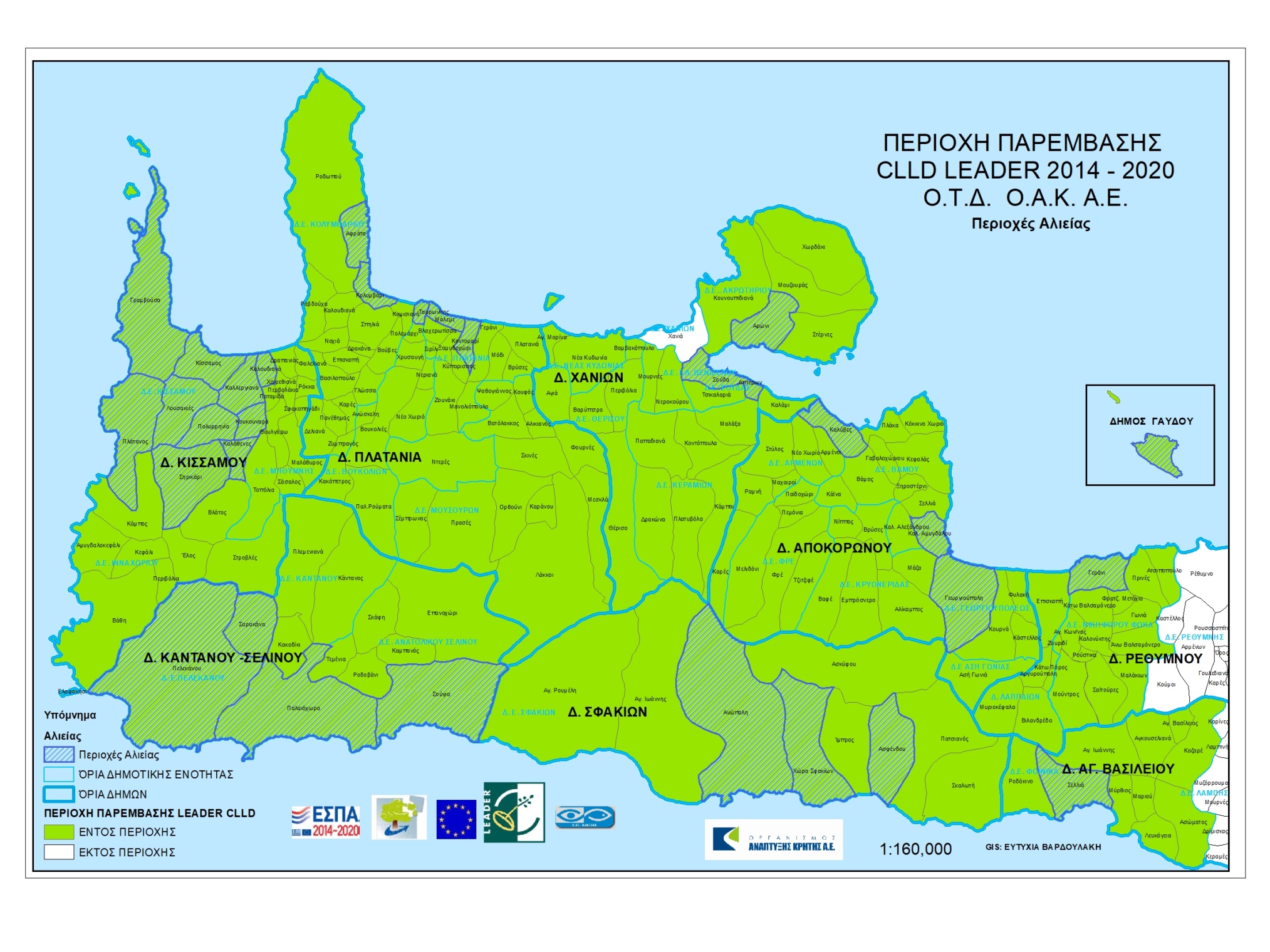 1.	ΕΠΑΛΘ 2014-2020 – Προτεραιότητα 4: «Αύξηση της απασχόλησης και της εδαφικής συνοχής» - ΤΑΠΤοΚ -CLLD2.	Το Τοπικό Πρόγραμμα CLLD / LEADER Ν. ΧανίωνΠΕΡΙΦΕΡΕΙΑΚΗ ΕΝΟΤΗΤΑΔΗΜΟΣΔημ. Κοιν./Τοπική Κοιν. Γεωγραφικός Κωδικός ΚαλλικράτηΓεωγραφικός Κωδικός ΚαλλικράτηΧαρακτηρισμός  ΠεριοχήςΧαρακτηρισμός  ΠεριοχήςLEADER ΕΠΑΛΘ 2014-2020LEADER ΕΠΑΛΘ 2014-2020LEADER ΕΠΑΛΘ 2014-2020LEADER ΕΠΑΛΘ 2014-2020ΠΕΡΙΦΕΡΕΙΑΚΗ ΕΝΟΤΗΤΑΔΗΜΟΣΔημ. Κοιν./Τοπική Κοιν. Γεωγραφικός Κωδικός ΚαλλικράτηΓεωγραφικός Κωδικός ΚαλλικράτηΧαρακτηρισμός  ΠεριοχήςΧαρακτηρισμός  ΠεριοχήςΈκταση  (km2)Έκταση  (km2)Μόνιμος Πληθυσμός 2011Μόνιμος Πληθυσμός 2011ΠΕΡΙΦΕΡΕΙΑΚΗ ΕΝΟΤΗΤΑ ΧΑΝΙΩΝ2.376,0002.376,000156.585156.585ΠΕΡΙΦΕΡΕΙΑΚΗ ΕΝΟΤΗΤΑ ΧΑΝΙΩΝ (χωρίς τη ΔΚ Χανίων)2.363,0002.363,000102.675102.675ΔΗΜΟΣ ΧΑΝΙΩΝ 93259325351,000351,000108.642108.642ΔΗΜΟΣ ΧΑΝΙΩΝ (χωρίς τη ΔΚ Χανίων)ΔΗΜΟΤΙΚΗ ΕΝΟΤΗΤΑ ΑΚΡΩΤΗΡΙΟΥ93250193250117,52217,5223.0033.003Δημ. Κοιν. Αρωνίου932501019325010117,52217,5223.0033.003ΔΗΜΟΤΙΚΗ ΕΝΟΤΗΤΑ ΣΟΥΔΑΣ93250693250615,11315,1136.8976.897Δημ. Κοιν. Σούδας93250601932506017,9407,9406.4186.418Τοπική Κοιν. Απτέρων93250602932506027,1737,173479479ΔΗΜΟΣ ΑΠΟΚΟΡΩΝΟΥ9319931937,10737,1072.8362.836ΔΗΜΟΤΙΚΗ ΕΝΟΤΗΤΑ ΑΡΜΕΝΩΝ9319019319019,0279,0271.6031.603Τοπική Κοιν. Καλυβών93190102931901029,0279,0271.6031.603ΔΗΜΟΤΙΚΗ ΕΝΟΤΗΤΑ ΓΕΩΡΓΙΟΥΠΟΛΕΩΣ93190493190428,08028,0801.2331.233Τοπική Κοιν. Γεωργιουπόλεως9319040193190401ΜΕΙΟΝΕΚΤΙΚΗΜΕΙΟΝΕΚΤΙΚΗ22,27322,273936936Τοπική Κοιν. Καλαμιτσίου Αμυγδαλίου9319040293190402ΜΕΙΟΝΕΚΤΙΚΗΜΕΙΟΝΕΚΤΙΚΗ5,8075,807297297ΔΗΜΟΣ ΓΑΥΔΟΥ9320932034,00034,000152152ΨΕΥΔΟΔΗΜΟΤΙΚΗ ΕΝΟΤΗΤΑ ΓΑΥΔΟΥ93200193200134,00034,000152152ΨΕΥΔΟΔΗΜΟΤΙΚΗ ΚΟΙΝΟΤΗΤΑ ΓΑΥΔΟΥ9320010193200101ΟΡΕΙΝΗΟΡΕΙΝΗ34,00034,000152152ΔΗΜΟΣ ΚΑΝΤΑΝΟΥ - ΣΕΛΙΝΟΥ93219321214,236214,2363.5123.512ΔΗΜΟΤΙΚΗ ΕΝΟΤΗΤΑ ΠΕΛΕΚΑΝΟΥ932103932103164,983164,9833.2923.292Δημ. Κοιν. Παλαιοχώρας9321030193210301ΟΡΕΙΝΗΟΡΕΙΝΗ55,09255,0921.8911.891Τοπική Κοιν. Βοθιανών9321030293210302ΟΡΕΙΝΗΟΡΕΙΝΗ17,36017,3604949Τοπική Κοιν. Βουτά9321030393210303ΟΡΕΙΝΗΟΡΕΙΝΗ26,64926,649961961Τοπική Κοιν. Σαρακήνας9321030493210304ΟΡΕΙΝΗΟΡΕΙΝΗ14,45314,4536868Τοπική Κοιν. Σκλαβοπούλας9321030593210305ΟΡΕΙΝΗΟΡΕΙΝΗ51,42951,429323323ΔΗΜΟΤΙΚΗ ΕΝΟΤΗΤΑ ΑΝΑΤΟΛΙΚΟΥ ΣΕΛΙΝΟΥ93210193210149,25349,253220220Τοπική Κοιν. Σούγιας9321010593210105ΟΡΕΙΝΗΟΡΕΙΝΗ49,25349,253220220ΔΗΜΟΣ ΚΙΣΣΑΜΟΥ93229322152,510152,5107.9647.964ΔΗΜΟΤΙΚΗ ΕΝΟΤΗΤΑ ΚΙΣΣΑΜΟΥ932202932202149,814149,8147.5797.579Δημ. Κοιν. Κισσάμου93220201932202018,0058,0054.2754.275Τοπική Κοιν. Γραμβουσής932202029322020239,36739,367796796Τοπική Κοιν. Καλαθενών9322020393220203ΟΡΕΙΝΗΟΡΕΙΝΗ5,4305,430160160Τοπική Κοιν. Καλλεργιανών9322020493220204ΟΡΕΙΝΗΟΡΕΙΝΗ5,9215,921520520Τοπική Κοιν. Κουκουναράς9322020593220205ΟΡΕΙΝΗΟΡΕΙΝΗ4,5954,5958888Τοπική Κοιν. Λουσακιών9322020693220206ΟΡΕΙΝΗΟΡΕΙΝΗ17,65517,655373373Τοπική Κοιν. Πλατάνου9322020793220207ΟΡΕΙΝΗΟΡΕΙΝΗ40,09540,0951.1791.179Τοπική Κοιν. Πολυρρηνίας9322020893220208ΟΡΕΙΝΗΟΡΕΙΝΗ7,9897,9897878Τοπική Κοιν. Σηρικαρίου9322020993220209ΟΡΕΙΝΗΟΡΕΙΝΗ20,75720,757110110ΔΗΜΟΤΙΚΗ ΕΝΟΤΗΤΑ ΜΥΘΗΜΝΗΣ9322039322032,6962,696385385Τοπική Κοιν. Καλουδιανών93220303932203032,6962,696385385ΔΗΜΟΣ ΠΛΑΤΑΝΙΑ9323932324,90424,9043.4683.468ΔΗΜΟΤΙΚΗ ΕΝΟΤΗΤΑ ΠΛΑΤΑΝΙΑ9323049323048,1528,1521.2491.249Τοπική Κοιν. Κοντομαρίου9323040593230405ΟΡΕΙΝΗΟΡΕΙΝΗ4,6284,628539539Τοπική Κοιν. Μάλεμε93230407932304073,5243,524710710ΔΗΜΟΤΙΚΗ ΕΝΟΤΗΤΑ ΒΟΥΚΟΛΙΩΝ9323019323011,9821,982973973Τοπική Κοιν. Ταυρωνίτου93230108932301081,9821,982973973ΔΗΜΟΤΙΚΗ ΕΝΟΤΗΤΑ ΚΟΛΥΜΒΑΡΙΟΥ93230293230214,77014,7701.2461.246Τοπική Κοιν. Κολυμβαρίου93230212932302126,5016,5011.1091.109Τοπική Κοιν. Αφράτων9323020193230201ΟΡΕΙΝΗΟΡΕΙΝΗ8,2698,269137137ΔΗΜΟΣ ΣΦΑΚΙΩΝ93249324170,189170,189871871ΨΕΥΔΟΔΗΜΟΤΙΚΗ ΕΝΟΤΗΤΑ ΣΦΑΚΙΩΝ932401932401170,189170,189871871Τοπική Κοιν. Χώρας Σφακίων9324010993240109ΟΡΕΙΝΗΟΡΕΙΝΗ45,55945,559265265Τοπική Κοιν. Ανωπόλεως9324010393240103ΟΡΕΙΝΗΟΡΕΙΝΗ100,258100,258334334Τοπική Κοιν. Ασφένδου9324010593240105ΟΡΕΙΝΗΟΡΕΙΝΗ24,37224,372272272ΠΕΡΙΦΕΡΕΙΑΚΗ ΕΝΟΤΗΤΑ ΡΕΘΥΜΝΟΥ1.494,0001.494,00085.60985.609ΔΗΜΟΣ ΡΕΘΥΜΝΗΣ9318931811,28411,284883883ΔΗΜΟΤΙΚΗ ΕΝΟΤΗΤΑ ΝΙΚΗΦΟΡΟΥ ΦΩΚΑ93180393180311,28411,284883883Τοπική Κοιν. Γερανίου9318030493180304ΟΡΕΙΝΗΟΡΕΙΝΗ11,28411,284883883ΔΗΜΟΣ ΑΓ. ΒΑΣΙΛΕΙΟΥ9314931413,66213,662540540ΔΗΜΟΤΙΚΗ ΕΝΟΤΗΤΑ ΦΟΙΝΙΚΑ93140293140213,66213,662540540Τοπική Κοιν. Σελλίων9314021093140210ΟΡΕΙΝΗΟΡΕΙΝΗ13,66213,662540540ΣΥΝΟΛΟ ΠΕΡΙΟΧΗΣ ΠΑΡΕΜΒΑΣΗΣΣΥΝΟΛΟ ΠΕΡΙΟΧΗΣ ΠΑΡΕΜΒΑΣΗΣΣΥΝΟΛΟ ΠΕΡΙΟΧΗΣ ΠΑΡΕΜΒΑΣΗΣΣΥΝΟΛΟ ΠΕΡΙΟΧΗΣ ΠΑΡΕΜΒΑΣΗΣ690,527690,52730.12630.1263.	Δημόσιες επενδύσεις για την αειφόρο ανάπτυξη των αλιευτικών περιοχών4. 	Γενικοί και ειδικοί όροι επιλεξιμότητας5.	Εύλογο κόστος6.	Απαιτούμενα δικαιολογητικάΕΙΔΟΣ ΔΙΚΑΙΟΛΟΓΗΤΙΚΟΥΣΤΑΔΙΟ ΑΞΙΟΛ/ΣΗΣΑ. Στοιχεία για τον έλεγχο συμβατότητας της πρότασηςΑ. Στοιχεία για τον έλεγχο συμβατότητας της πρότασης1Τεχνικό Δελτίο Πράξης – ΤΔΠ (Υποβάλλεται ηλεκτρονικά μέσω του ΟΠΣ ΕΣΠΑ)Στην πρόσκληση επισυνάπτεται Υπόδειγμα Τεχνικού Δελτίου Πράξης και οδηγίες συμπλήρωσης.Α,Β1-Β52α) Αντίγραφο καταστατικού του νομικού προσώπου και τροποποιήσεις αυτού ή κωδικοποιημένο καταστατικό που τεκμηριώνουν την αρμοδιότητα του δυνητικού δικαιούχου για την εκτέλεση της πράξης. Αφορά όλους τους δυνητικούς δικαιούχους πλην τους ΟΤΑ.β) Κανονιστικές αποφάσεις σε περίπτωση που δεν προκύπτει από το καταστατικό η αρμοδιότητα του δυνητικού δικαιούχου για την εκτέλεση της πράξης.γ) Σχέδιο προγραμματικής σύμβασης για τυχόν μεταβίβαση της αρμοδιότητας υλοποίησης σε άλλο φορέα (σύμφωνα με το συνημμένο υπόδειγμα της πρόσκλησης) και αποφάσεις των αρμοδίων οργάνων των συμβαλλομένων μερών για την έγκριση του σχεδίου της Προγραμματικής Σύμβασης και την υπογραφή της.Α3Απόφαση αρμοδίου οργάνου του δυνητικού δικαιούχου για την υποβολή της πρότασης.Στην απόφαση θα πρέπει, επίσης, να αναφέρεται ποιος θα είναι φορέας που θα αναλάβει τη λειτουργία / συντήρηση της πράξης.Α, Β3Β1. Στοιχεία σαφήνειας και πληρότητας πρότασηςΒ1. Στοιχεία σαφήνειας και πληρότητας πρότασης1Αναλυτικός προϋπολογισμός έργου (και σε ηλεκτρονική μορφή EXCEL):α) Έργα που εκτελούνται με δημόσιες συμβάσεις:Εγκεκριμένα τεύχη δημοπράτησης της πράξης ή σχέδια τευχών δημοπράτησης. Εφόσον δεν υποβληθούν τεύχη δημοπράτησης, υποβάλλεται αναλυτικός προϋπολογισμός δημοσίου έργου, σύμφωνα με την εθνική νομοθεσία, καθώς και αναλυτικές προμετρήσεις για τα έργα υποδομών, θεωρημένες από την αρμόδια τεχνική υπηρεσία.β) Έργα που δεν εκτελούνται με δημόσιες συμβάσεις:Αναλυτικός προϋπολογισμός προτεινόμενης πράξης, σύμφωνα με το υπόδειγμα της παρούσας πρόσκλησης.Β1 – Β42Αρχιτεκτονικά σχέδια:Τοπογραφικό διάγραμμα και διάγραμμα κάλυψης (κλίμακα 1:200) υπογεγραμμένα από μηχανικό.Σχέδια (όσα κατά περίπτωση απαιτούνται) υπογεγραμμένα από μηχανικό: κατόψεις, όψεις, τομές, από τα οποία πρέπει να προκύπτει η προσβασιμότητα ΑΜΕΑ, σύμφωνα με τα οριζόμενα στο σχετικό παράρτημα της πρόσκλησης. Στις περιπτώσεις που στο έργο περιλαμβάνεται η προμήθεια εξοπλισμού, στις κατόψεις θα πρέπει να συμπεριλαμβάνεται η διάταξη του εξοπλισμού στο χώρο.Β1 – Β43Βεβαίωση έναρξης εργασιών (μη φυσικού προσώπου) από την ΑΑΔΕ, από την οποία να προκύπτει και το καθεστώς ΦΠΑ.Β14Δικαιολογητικά που αποδεικνύουν το εύλογο κόστος των δαπανών, σύμφωνα με τα οριζόμενα στον ενημερωτικό οδηγό της πρόσκλησης (Ενότητα 5).Β1, Β2Β.2 Στοιχεία τήρησης θεσμικού πλαισίου και ενσωμάτωσης οριζόντιων πολιτικώνΒ.2 Στοιχεία τήρησης θεσμικού πλαισίου και ενσωμάτωσης οριζόντιων πολιτικών1Έκθεση τεκμηρίωσης εξασφάλισης της προσβασιμότητας των ατόμων με αναπηρία (για την εξέταση της έκθεσης συνυπολογίζονται η απεικόνιση της προσβασιμότητας ΑΜΕΑ στα σχέδια καθώς και οι προτεινόμενες δαπάνες για παρεμβάσεις προσβασιμότητας ΑΜΕΑ στον αναλυτικό προϋπολογισμό πράξης).Οι κανόνες που πρέπει να τηρούνται για την εξασφάλιση της προσβασιμότητας  ΑΜΕΑ καθώς και το βασικό ισχύον θεσμικό πλαίσιο, παρουσιάζονται στον Οδηγό: Παράρτημα ΙΙ για την εξειδίκευση του κριτηρίου αξιολόγησης «Εξασφάλιση της προσβασιμότητας στα άτομα με αναπηρία» (συνημμένο αρχείο πρόσκλησης:  1b_Ο.I.1_1_ΠΑΡΑΡΤ_II_ΠΡΟΣΒΑΣΙΜΟΤΗΤΑ_ΑΜΕΑ_v1_080517)Σημείωση: Σε περίπτωση κατά την οποία μία πράξη έχει ήδη συμβασιοποιηθεί και δεν έχει γίνει πρόβλεψη για τα ΑΜΕΑ, εφόσον απαιτείται από τη φύση της πράξης και την κείμενη νομοθεσία, ο δυνητικός δικαιούχος με Υπεύθυνη Δήλωση θα δεσμεύεται ότι θα αναλάβει όλες τις δαπάνες προσαρμογής για εξασφάλιση προσβασιμότητας για ΑΜΕΑ με δικά του έξοδα.Β22Ερωτηματολόγιο ελέγχου κρατικών ενισχύσεων έργων πολιτισμού ή σύγχρονου πολιτισμού (εφόσον απαιτείται).Σημείωση: Λαμβάνοντας υπόψη ότι η έννοια της κρατικής ενίσχυσης είναι μία αντικειμενική και νομική έννοια που ορίζεται απευθείας από την Συνθήκη για τη λειτουργία της Ευρωπαϊκής Ένωσης και ερμηνεύεται από το Δικαστήριο της Ευρωπαϊκής Ένωσης, στον συνημμένο Παράρτημα ΙΙΙ «Οδηγίες για την αρχική αξιολόγηση του κριτηρίου ύπαρξης κρατικής ενίσχυσης στην πράξη» δίνονται κατευθύνσεις / οδηγίες ώστε να εξετάζεται εάν η πράξη ενέχει στοιχεία κρατικής ενίσχυσης (συνημμένο αρχείο πρόσκλησης1c_Ο.Ι.1_1_ΠΑΡΑΡΤ_ΙΙΙ_ΚΡΑΤΙΚΕΣ_ΕΝΙΣΧΥΣΕΙΣ_v1_080517).Επίσης στην στα συνημμένα αρχεία της πρόσκλησης παρουσιάζεται το υπ’αρ 30738/ΕΥΚΕ 482/14.03.2019 έγγραφο της ΕΥΚΕ σχετικά με διατύπωση γνώμης για την παρούσα πρόσκληση.Β23Αίτηση για έκδοση περιβαλλοντικής αδειοδότησης ή Απόφαση Έγκρισης Περιβαλλοντικών Όρων (περιβαλλοντική αδειοδότηση ή απαλλαγή για το σύνολο του προτεινόμενου φυσικού αντικειμένου ή αίτηση).Σημείωση: αν κατά τη φάση της περιβαλλοντικής αδειοδότησης προέκυψαν πρόσθετες παρεμβάσεις ή τροποποιήσεις του φυσικού αντικειμένου, αυτές πρέπει να έχουν ληφθεί υπόψη στην οριστική μελέτη.Β2Β3. Στοιχεία σκοπιμότηταςΒ3. Στοιχεία σκοπιμότητας1Καταστατικό ή σχετική νομοθεσία, ή σχετικό κανονιστικό πλαίσιο βάσει των οποίων ο φορέας λειτουργίας και συντήρησης, έχει τη δυνατότητα λειτουργίας και συντήρησης του έργου.Σημείωση: ο φορέας λειτουργίας και συντήρησης δηλώνεται στο πεδίο Β.25 του ΤΔΠ και ορίζεται με απόφαση του αρμοδίου συλλογικού οργάνου (βλ. δικ.Α3).Β3Β3Β.4 Στοιχεία ωριμότηταςΒ.4 Στοιχεία ωριμότητας1Δελτίο Ενεργειών Ωρίμανσης και Υποχρεώσεων Πράξης.Σημείωση: Οι ενέργειες ωρίμανσης δύνανται να είναι η έκδοση αδειών (π.χ. οικοδομική άδεια, τροποποιήσεις περιβαλλοντικών όρων. κλπ), η έκδοση εγκρίσεων (π.χ. από αρχαιολογική υπηρεσία, εγκριτικές αποφάσεις μελετών, κλπ), άλλες προαπαιτούμενες ενέργειες, όπως έκδοση Υπουργικών Αποφάσεων, απόκτηση γης – απαλλοτριώσεις, προγραμματικές συμβάσεις, κλπ. Στις ενέργειες ωρίμανσης περιλαμβάνονται και οι ενέργειες ανάληψης νομικής δέσμευσης με τα επιμέρους στάδια εξέλιξής τους (π.χ. υποβολή τευχών δημοπράτησης, προέλεγχος και έγκριση διακήρυξης από τη ΔΑ, υποβολή σχεδίου σύμβασης, προέλεγχος και έγκριση νομικής δέσμευσης. κλπ).Τα στοιχεία του Δελτίου πρέπει να συμφωνούν με τα αντίστοιχα πεδία ΣΤ. 27-42 του ΤΔΠ.Β4Β42Στοιχεία κυριότητας ή κατοχής του ακινήτουΒ4Β43Βεβαίωση δημάρχου, συνοδευόμενη από σκαρίφημα υπογεγραμμένο από την αρμόδια Τεχνική Υπηρεσία του Δήμου, που θα βεβαιώνει τους κοινόχρηστους χώρους στους οποίους γίνεται παρέμβαση (μόνο στις περιπτώσεις ανάπλασης οικισμών).Β4Β44Βεβαίωση δικαιούχου για την ύπαρξη δικτύων κοινής ωφελείας και την υποχρέωση ή μη μετακίνησης ή μεταφοράς τους (για τις περιπτώσεις ανάπλασης οικισμών).Β4Β45Πίνακας αποτύπωσης αναγκαίων τεχνικών υποστηρικτικών μελετών και της ωρίμανσης της πράξης (σύμφωνα με το υπόδειγμα της πρόσκλησης).Β4, Β1Β4, Β16Υποβάλλονται όλες οι υπάρχουσες μελέτες και οι εγκριτικές αποφάσεις των μελετών όπως αναγράφονται στον πίνακα αποτύπωσης αναγκαίων τεχνικών υποστηρικτικών μελετών και της ωρίμανσης της πράξης.Β4, Β1Β4, Β17Πίνακας αποτύπωσης αδειών και εγκρίσεων της πράξης και του βαθμού προόδου αυτών (σύμφωνα με το υπόδειγμα της πρόσκλησης).Β4, Β1Β4, Β18Υποβάλλονται όλες οι άδειες και εγκρίσεις, όπως αναγράφονται στον πίνακα αποτύπωσης αδειών και εγκρίσεων της πράξης και του βαθμού προόδου αυτών.Β4, Β1Β4, Β19Αγορά / απαλλοτρίωση εδαφικής έκτασης/κτιριακής εγκατάστασηςα) Σε περίπτωση αγοράς / απαλλοτρίωσης εδαφικής έκτασης ή αγοράς κτιριακής εγκατάστασης, εκτίμηση αξίας από ανεξάρτητο πιστοποιημένο εκτιμητή ή δεόντως εξουσιοδοτημένο επίσημο φορέα.β) Υπεύθυνες δηλώσεις ιδιοκτητών περί συμφωνίας εξαγοράς εδαφικής έκτασης ή κτιριακής εγκατάστασης (εφόσον υπάρχουν)γ) Απόφαση τιμής μονάδας αποζημίωσης για την απαλλοτριούμενη έκταση από δικαστήριο (εφόσον υπάρχει)Σημείωση: Οι όροι και οι προϋποθέσεις κτήσης ακινήτων περιγράφονται στο άρθρο 16 της με αρ. πρωτ. 137675/ΕΥΘΥ1016/19-12-2018ΥΑΕΚΕΔ.Β4, Β1Β4, Β110Σχέδιο Απόφασης Υλοποίησης Υποέργου με Ίδια Μέσα μόνο στις περιπτώσεις πράξεων που εκτελούνται με ίδια μέσαΣημείωση: Στις περιπτώσεις όπου περιλαμβάνεται υποέργο αρχαιολογικών εργασιών και ερευνών, ο δυνητικός δικαιούχος υποβάλλει συνημμένα στην πρότασή του σχέδιο απόφασης αυτεπιστασίας αρχαιολογίας, με περιεχόμενο αντίστοιχο του τυποποιημένου εντύπου του ΣΔΕ, ιδίως ως προς την ανάλυση του προϋπολογισμού ανά κατηγορία δαπανών (αριθμός προσωπικού ανά ειδικότητα, κατηγορίες προμηθειών/υπηρεσιών κλπ), το χρονοδιάγραμμα ενεργειών και τις διαδικασίες ανάθεσης. Επιπλέον, υποβάλλει σχέδιο Μνημονίου συνεργασίας μεταξύ του κυρίου/δικαιούχου του έργου και της αρμόδιας Υπηρεσίας του Υπ. Πολιτισμού, εφόσον απαιτείται.Τέλος, στο ΤΔΠ οι Εφορείες Αρχαιοτήτων, οι οποίες υλοποιούν αρχαιολογικές έρευνες και εργασίες σε τεχνικά έργα τρίτων, θα πρέπει να εμφανίζονται ως δικαιούχοι / εταίροι στην πράξη για το υποέργο αρμοδιότητας τους.Β4, Β1Β4, Β1Β5. Στοιχεία διαχειριστικής ικανότηταςΒ5. Στοιχεία διαχειριστικής ικανότητας1Υποδείγματα που τεκμηριώνουν τη διοικητική και επιχειρησιακή ικανότητα του δικαιούχου. Για τη συμπλήρωση των υποδειγμάτων συμβουλευτείτε τον «Οδηγό για την εκτίμηση της διαχειριστικής ικανότητας δυνητικών δικαιούχων ΕΣΠΑ 2014-2020».Σημείωση:Στις περιπτώσεις φορέων που έχουν τη μορφή ΝΠΙΔ και δεν υπάγονται στο πεδίο εφαρμογής των νόμων και προεδρικών διαταγμάτων για την ανάθεση και υλοποίηση δημοσίων συμβάσεων και ανάλογα με το είδος της δράσης που αφορά η προτεινόμενη πράξη, ο φορέας οφείλει να διαθέτει εγκεκριμένο κανονισμό ανάθεσης και παρακολούθησης/υλοποίησης συμβάσεων, ο οποίος οφείλει να είναι συμβατός τόσο με τις κοινοτικές οδηγίες για τις δημόσιες συμβάσεις, όσο και με τις αρχές της ΣΛΕΕ για διαφάνεια και ίση μεταχείριση.Εάν η προτεινόμενη πράξη αφορά σε υποέργα που υλοποιούνται με ίδια μέσα (αυτεπιστασία) που δεν απαιτούν την ανάθεση συμβάσεων με προϋπολογισμό άνω των ορίων του πρόχειρου διαγωνισμού, δεν είναι αναγκαία η ύπαρξη τέτοιου εγκεκριμένου κανονισμού.Κατά τα λοιπά ο δικαιούχος οφείλει να υποβάλει το συστατικό του έγγραφο και συμπληρωμένα τα υποδείγματα που τεκμηριώνουν τη διοικητική και επιχειρησιακή του ικανότητα.Στην περίπτωση υλοποίησης έργου με Προγραμματική Σύμβαση ή Σύμβαση Διαδημοτικής ή Διαβαθμικής Συνεργασίας, ως προς την επάρκεια ελέγχεται και ο προτεινόμενος Φορέας Υλοποίησης.Β5Β57.	Διαδικασία αξιολόγησης αιτήσεων χρηματοδότησης8.	Διευκρινίσεις για την ύπαρξη κρατικής ενίσχυσης στην πράξη